DLPOA Assessment SurveyWe are off lake, lived here over 20 years, and own one parcel, but also bought 10 foot of the next parcel. We would prefer the flat rate but if the extra 10 foot constitutes another parcel, then we prefer the present assessment.A high enough assessment that we could, over some years, build a fund for dredging . We've been very irresponsible on this!!One flare rate per dwelling.should be based on property (land only) value. this would take into account on-lake or off-lake.Present assessment but with a surcharge if on the lakeShould be assessed at county assessed value and needs to be higher for those on the lake then off, we are paying way to little to keep the lake up - needs to be higher.The current assessment structure seems fair enough.On-lake owner's already have increased cost for shoreline maintenance, maybe we should pay lessOn-lake residents already pay more as they keep up their shore line.Rather than assess if on-lake, there should be an additional assessment for those with docksI think all parcels should be assessed the same. My contention is that i pay quite a bit of money for a lake i cannot even see and rarely enjoy. My dues are over $700 for 2 lots and my neighbors who live on the lake pay $100. Where is the equalization here. Also, by equalizing the playing field there would be no problem when and if i go to sell my home. perspective buyers would know that the dues are all the same.If off lake parcels have lake access then same rateProbably. But--we need to review how we classify on-lake, parcel by parcel.3. If you said yes, on-lake parcels should be assessed at a higher rate than off-lake parcels, how much higher should the rate be for on-lake parcels? 39 thought on-lake parcels should not be assessed at a higher rateResponses from the other 37 respondents were: 37.8 percent, 14 respondents said 10 percent higher37.8 percent, 14 respondents said 20 percent higher18.9 percent, 7 respondents said 30 percent higher5.4 percent, 2 respondents said 40 percent higher10 respondents said otherMORE COMMENTS
I favor keeping things the sameShould be the same because of the cost of maintenance of common areas50%As it is now100% higher - doubleSee response about dock assessments, dock assessments should be a flat rateOn and off lake parcels should pay based on the size of their lots. Everyone, whether they live on or off the lake, is able to enjoy the lake with the same privileges. In fact, parcels on the lake already have the added expenses of maintaining rip rap/sea walls etc and the area that is leased for a dollar from the association.75%Should be based on differential value; 40% higher is just a guessThis is based on increasing; they should not decrease non lake parcels. I think there should be an overall 20% increase and add'l 10% for those on the lake1. Which assessment structure would you most favor?1. Which assessment structure would you most favor?1. Which assessment structure would you most favor?1. Which assessment structure would you most favor?answered questionanswered question76skipped questionskipped question0Response PercentResponse CountThe present assessment structure based on square footage of each parcel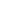 63.2%48A flat rate with parcels being assessed the same regardless of size26.3%20Don’t care2.6%2Other (please specify)7.9%62. Should on-lake parcels be assessed at a higher rate than off-lake parcels?2. Should on-lake parcels be assessed at a higher rate than off-lake parcels?2. Should on-lake parcels be assessed at a higher rate than off-lake parcels?2. Should on-lake parcels be assessed at a higher rate than off-lake parcels?answered questionanswered question76skipped questionskipped question0Response
PercentResponse
Countyes52.6%40no38.2%29Other (please specify)9.2%7